РЕШЕНИЕСовета сельского поселения Уршакский сельсовет муниципального района Аургазинский район Республики Башкортостан О бюджете сельского поселения Уршакский сельсовет муниципального района Аургазинский район Республики Башкортостан 
на 2022 год и на плановый период 2023 и 2024 годов1. Утвердить основные характеристики бюджета сельского поселения Уршакский сельсовет муниципального района Аургазинский район Республики Башкортостан на 2022 год:1) прогнозируемый общий объем доходов бюджета сельского поселения Уршакский сельсовет муниципального района Аургазинский район Республики Башкортостан в сумме 5 542,31 тыс. рублей;2) общий объем расходов бюджета сельского поселения Уршакский сельсовет муниципального района Аургазинский район Республики Башкортостан в сумме 5 542,31 тыс. рублей. 2. Утвердить основные характеристики бюджета сельского поселения Уршакский сельсовет муниципального района Аургазинский район Республики Башкортостан на плановый период 2023 и 2024годов:1) прогнозируемый общий объем доходов бюджета сельского поселения Уршакский сельсовет муниципального района Аургазинский район Республики Башкортостан на 2023год в сумме 4 865,41 тыс. рублей и на 2024 год в сумме 4 869,01 тыс. рублей;2) общий объем расходов бюджета сельского поселения Уршакский сельсовет муниципального района Аургазинский район Республики Башкортостан на 2023год в сумме 4 865,41 тыс. рублей, в том числе условно утвержденные расходы в сумме 119,40 тыс. рублей, и на 2024 год в сумме 4 869,01 тыс. рублей, в том числе условно утвержденные расходы в сумме 223,00 тыс. рублей;3. Установить, что при зачислении в бюджет сельского поселения Уршакский сельсовет муниципального района Аургазинский район Республики Башкортостан безвозмездных поступлений в виде добровольных взносов (пожертвований) юридических и физических лиц для казенного учреждения, находящегося в ведении соответствующего главного распорядителя средств бюджета сельского поселения Уршакский сельсовет муниципального района Аургазинский район Республики Башкортостан, на сумму указанных поступлений увеличиваются бюджетные ассигнования соответствующему главному распорядителю средств бюджета сельского поселения Уршакский сельсовет муниципального района Аургазинский район Республики Башкортостан для последующего доведения в установленном порядке до указанного казенного учреждения лимитов бюджетных обязательств для осуществления расходов, соответствующих целям, на достижение которых предоставлены добровольные взносы (пожертвования).4. Установить поступления доходов в бюджет сельского поселения Уршакский сельсовет муниципального района Аургазинский район Республики Башкортостан:1) на 2022 год согласно приложению 1 к настоящему Решению;2) на плановый период 2023 и 2024 годов согласно приложению 2 
к настоящему Решению.5. Утвердить в пределах общего объема расходов бюджета сельского поселения Уршакский сельсовет муниципального района Аургазинский район Республики Башкортостан, установленного статьей 1 настоящего Решения, распределение бюджетных ассигнований:1) по разделам, подразделам, целевым статьям (муниципальным программам и непрограммным направлениям деятельности), группам видов расходов классификации расходов бюджетов:а) на 2022 год согласно приложению 3 к настоящему Решению;б) на плановый период 2023 и 2024 годов согласно приложению 4 
к настоящему Решению;2) по целевым статьям (муниципальным программам и непрограммным направлениям деятельности), группам видов расходов классификации расходов бюджетов:а) на 2022 год согласно приложению 5 к настоящему Решению;б) на плановый период 2023 и  2024 годов согласно приложению 6 
к настоящему Решению.6. Утвердить общий объем бюджетных ассигнований на исполнение публичных нормативных обязательств на 2022 год в сумме 0 тыс. рублей, на 2023 год в сумме 0 тыс. рублей и на 2024 год в сумме 0 тыс. рублей.7. Утвердить ведомственную структуру расходов бюджета сельского поселения Уршакский сельсовет муниципального района Аургазинский район Республики Башкортостан:1) на 2022год согласно приложению 7 к настоящему Решению;2) на плановый период 2023 и 2024 годов согласно приложению 8
к настоящему Решению.8. Установить, что в 2022–2024 годах из бюджета сельского поселения Уршакский сельсовет муниципального района Аургазинский район Республики Башкортостан в соответствии со статьей 78 Бюджетного кодекса Российской Федерации и в порядке, установленном нормативными правовыми актами сельского поселения Уршакский сельсовет муниципального района Республики Башкортостан, предоставляются субсидии (гранты в форме субсидий):1) транспортным организациям, осуществляющим перевозку пассажиров по государственным регулируемым ценам (тарифам);2) сельскохозяйственным товаропроизводителям, крестьянским (фермерским) хозяйствам, индивидуальным предпринимателям, организациям агропромышленного комплекса независимо от их организационно-правовой формы, организациям потребительской кооперации, организациям 
и индивидуальным предпринимателям, осуществляющим первичную 
и (или) последующую (промышленную) переработку сельскохозяйственной продукции, сельскохозяйственным потребительским кооперативам, гражданам, ведущим личное подсобное хозяйство, организациям, оказывающим услуги 
по выполнению сельскохозяйственных механизированных работ;3) крестьянским (фермерским) хозяйствам, сельскохозяйственным потребительским кооперативам на финансовое обеспечение в целях поддержки малых форм хозяйствования;4) субъектам малого и среднего предпринимательства, реализующим проекты по вопросам поддержки и развития субъектов малого и среднего предпринимательства на территории сельского поселения.9. Установить, что в 2022–2024 годах из бюджета сельского поселения Уршакский сельсовет муниципального района Аургазинский район Республики Башкортостан в соответствии с пунктом 2 статьи 78.1 Бюджетного кодекса Российской Федерации предоставляются субсидии:1) юридическим лицам (за исключением субсидий муниципальным учреждениям, а также субсидий, указанных в пунктах 6 и 7 статьи 78 Бюджетного кодекса Российской Федерации), индивидуальным предпринимателям, а также физическим лицам – производителям товаров, работ, услуг в целях возмещения недополученных доходов и (или) финансового обеспечения (возмещения) затрат в связи с производством (реализацией) товаров, выполнением работ, оказанием услуг; 2) муниципальным бюджетным и автономным учреждениям сельского поселения Уршакский сельсовет муниципального района  Аургазинский район Республики Башкортостан:на возмещение нормативных затрат на оказание ими в соответствии с муниципальным заданием муниципальных услуг (выполнение работ);на иные цели.Субсидии, указанные в подпункте 1 части 1 настоящего пункта, предоставляются:1) транспортным предприятиям, осуществляющим перевозку пассажиров на автомобильном транспорте по государственным регулируемым ценам (тарифам);2) сельскохозяйственным товаропроизводителям, крестьянским (фермерским) хозяйствам, организациям агропромышленного комплекса независимо от их организационно-правовой формы, организациям потребительской кооперации, организациям, осуществляющим производство сельскохозяйственной продукции, ее переработку и реализацию,  сельскохозяйственным потребительским кооперативам, гражданам, ведущим личное подсобное хозяйство, организациям, оказывающим услуги 
по выполнению сельскохозяйственных механизированных работ, тепличных комплексов, животноводческих комплексов молочного направления (молочных ферм); 3) муниципальным унитарным предприятиям сельского поселения Уршакский сельсовет муниципального района  Аургазинский район Республики Башкортостан, в целях возмещения затрат на содержание муниципального имущества сельского поселения Уршакский сельсовет муниципального района Аургазинский район Республики Башкортостан;10. Субсидии, предусмотренные муниципальным бюджетным и автономным учреждениям сельского поселения Уршакский сельсовет муниципального района Аургазинский район Республики Башкортостан, учитываются на лицевых счетах, открытых муниципальным бюджетным и автономным учреждениям сельского поселения Уршакский сельсовет муниципального района  Аургазинский район Республики Башкортостан в Финансовом управлении Администрации муниципального района  Аургазинский район Республики Башкортостан.11. Установить, что решения и иные нормативные правовые акты сельского поселения Уршакский сельсовет муниципального района Аургазинский  район Республики Башкортостан, предусматривающие принятие новых видов расходных обязательств или увеличение бюджетных ассигнований на исполнение существующих видов расходных обязательств сверх утвержденных в бюджете сельского поселения Уршакский сельсовет муниципального района Аургазинский район Республики Башкортостан на 2022 год и на плановый период 2023 и 2024 годов, а также сокращающие его доходную базу, подлежат исполнению при изыскании дополнительных источников доходов бюджета сельского поселения Уршакский сельсовет муниципального района Аургазинский  район Республики Башкортостан и (или) сокращении бюджетных ассигнований по конкретным статьям расходов бюджета сельского поселения Уршакский сельсовет муниципального района Аургазинский район Республики Башкортостан при условии внесения соответствующих изменений в настоящее Решение. 12. Проекты решений  и иных нормативных правовых актов сельского поселения Уршакский сельсовет муниципального района Аургазинский район Республики Башкортостан, требующие введения новых видов расходных обязательств или увеличения бюджетных ассигнований по существующим видам расходных обязательств сверх утвержденных в бюджете сельского поселения Уршакский сельсовет муниципального района Аургазинский район Республики Башкортостан на 2022 год и на плановый период 2023 и 2024 годов либо сокращающие его доходную базу, вносятся только при одновременном внесении предложений о дополнительных источниках доходов бюджета сельского поселения Уршакский сельсовет муниципального района Аургазинский район Республики Башкортостан и (или) сокращении бюджетных ассигнований по конкретным статьям расходов бюджета сельского поселения Уршакский сельсовет муниципального района Аургазинский район Республики Башкортостан. 13. Администрация сельского поселения Уршакский сельсовет муниципального района Аургазинский район Республики Башкортостан не вправе принимать решения, приводящие к увеличению в 2022–2024 годах численности муниципальных служащих и работников организаций бюджетной сферы. 14. Установить предельный объем муниципального долга сельского поселения Уршакский муниципального района Аургазинский район Республики Башкортостан на 2022 год в сумме 0 тыс. рублей, на 2023 год в сумме 0 тыс. рублей и на 2024 год в сумме 0 тыс. рублей.  Утвердить:1) верхний предел муниципального долга на 1 января 2022 года в сумме 0 тыс. рублей, на 1 января 2023 года в сумме 0 тыс. рублей и на 1 января 2024 года в сумме 0 тыс. рублей, в том числе верхний предел долга по муниципальным гарантиям на 1 января 2022 года в сумме 0 тыс. рублей, на 1 января 2023 года в сумме 0 тыс. рублей, на 1 января 2024 года в сумме 0 тыс. рублей.15.Утвердить в составе расходов бюджета сельского поселения Уршакский сельсовет муниципального района Аургазинский район Республики Башкортостан расходы на участие в профилактике терроризма и экстремизма на 2022 год в сумме 5 тыс. руб., на 2023 год в сумме 5 тыс. руб. на 2024 год в сумме 5 тыс. руб.16. Утвердить размер средств резервного фонда администрации сельского поселения Уршакский сельсовет муниципального района Аургазинский район Республики Башкортостан на 2022 год в сумме 5,0 тыс. руб., на 2023 год в сумме 5,0 тыс. руб., на 2024 год в сумме 5,0 тыс. руб.17. Установить, что остатки средств бюджета сельского поселения Уршакский сельсовет муниципального района Аургазинский район Республики Башкортостан по состоянию на 1 января 2022года в объеме:1) не более одной двенадцатой общего объема расходов бюджета сельского поселения Уршакский сельсовет муниципального района Аургазинский район Республики Башкортостан текущего финансового года направляются на покрытие временных кассовых разрывов, возникающих в ходе исполнения бюджета сельского поселения Уршакский сельсовет муниципального района Аургазинский район Республики Башкортостан;2) не превышающем сумму остатка неиспользованных бюджетных ассигнований на оплату заключенных от имени сельского поселения Уршакский сельсовет муниципального района Аургазинский район Республики Башкортостан государственных контрактов на поставку товаров, выполнение работ, оказание услуг, подлежащих в соответствии с условиями этих государственных контрактов оплате в 2021 году, направляются в 2022 году на увеличение соответствующих бюджетных ассигнований на указанные цели в случае принятия соответствующего решения.18. Установить в соответствии с пунктом 3 статьи 217 Бюджетного кодекса Российской Федерации, что основанием для внесения изменений в показатели сводной бюджетной росписи бюджета сельского поселения Уршакский сельсовет муниципального района Аургазинский район Республики Башкортостан является распределение зарезервированных в составе утвержденных бюджетных ассигнований:1) бюджетных ассигнований, предусмотренных по подразделу «Резервные фонды» раздела «Общегосударственные вопросы» классификации расходов бюджетов;2) бюджетных ассигнований, предусмотренных на осуществление бюджетных инвестиций в объекты капитального строительства муниципальной собственности на софинансирование объектов капитального строительства муниципальной собственности, бюджетные инвестиции 
в которые осуществляются из местных бюджетов. 19. Настоящее Решение вступает в силу с 1 января 2022 года.	20. Решение подлежит официальному опубликованию не позднее 10 дней после его подписания в установленном порядке.Глава сельского поселенияУршакский  сельсоветмуниципального районаАургазинский  районРеспублики Башкортостан        _________________                Абдрахманов Р.И.с. Староабсалямово28  декабря 2021 года№ 22/3 Башҡортоҫтан РеҫпублиҡаhыАуырғазы районы муниципаль районының Өршәҡ ауыл Советы ауыл  биләмәhе Советы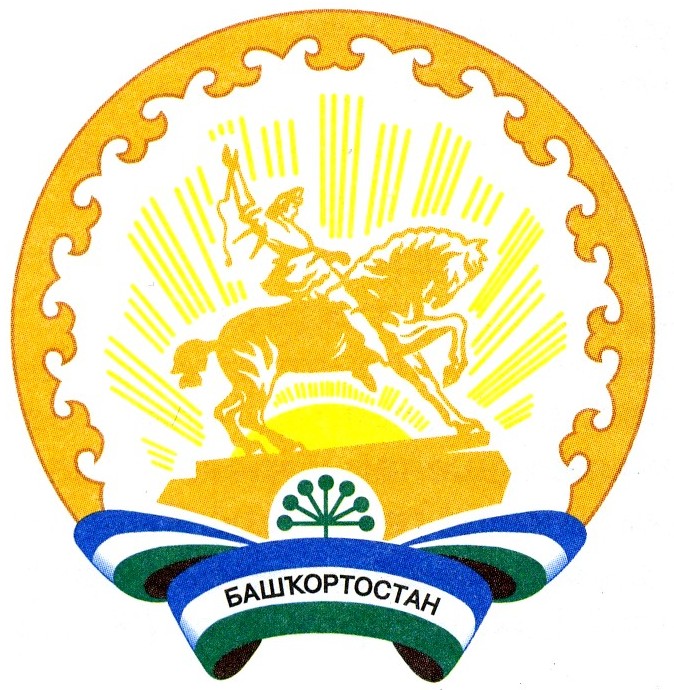 Республика БашкортостанСовет сельского поселения Уршакский сельсовет муниципального районаАургазинский район